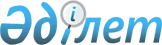 Табиғатты арнайы пайдалану үшiн шарт жасасудың УАҚЫТША ТӘРТIБI
					
			Күшін жойған
			
			
		
					Қазақстан Республикасы Экология және Биоресурстар Министрлiгi 1994 жылғы 11 сәуiрдегі бұйрығы. Қазақстан Республикасы Әділет министрлігінде 1994 жылғы 6 қыркүйекте тіркелді. Тіркеу N 8. Қолданылуы тоқтатылды - ҚР Үкіметінің 2005 жылғы 9 ақпандағы N 124 қаулысымен.

                          КIРIСПЕ 

     Табиғатты арнайы пайдалану үшiн шарт жасасудың Уақытша тәртiбi "Қазақ КСР-ында айналадағы табиғи ортаны қорғау туралы" Қазақстан Республикасының Заңына (19 бап) сәйкес әзiрлендi. 

     Ол Қазақстан Республикасы Экология және биоресурстар министрлiгiне табиғи ресурстарды ұтымды пайдалануға және қорғауға мемлекеттiк бақылауды жүзеге асыру мiндетi жүктелуi Заңына сәйкес әзiрлендi, сондықтан жергiлiктi жерлерде тәртiп бойынша табиғатты арнайы пайдалануға шарттар жасасуды айқындаушы роль берiлiп отыр. 

     Табиғатты арнайы пайдалану үшiн шарттар жасасудың Уақытша тәртiбi табиғатты қорғау мәселелерiн шешудi реттеушi және табиғатты пайдаланушылардың табиғи ресурстарды пайдалануға ұқыптылықпен қарауын ынталандырушы-нормативтi актiлердiң бiрi болып табылады. 

     Табиғатты арнайы пайдалану үшiн шарттар жасасу тәртiбi Экобиоресурстарминiнiң республикалық, облыстық және аудандық (қалалық) органдарының жұмысында пайдалануға арналған.                   Табиғатты арнайы пайдалану 

                   үшiн шарттар жасасудың 

                      УАҚЫТША ТӘРТIБI                           1. ЖАЛПЫ ЕРЕЖЕЛЕР      1. Жануарлар дүниесiнiң ресурстары, су тоғандарының биоресурстары, орман ресурстары ластағыш заттарды табиғи ортаға шығару (тастау, орналастыру) құқығы табиғатты пайдаланушыларға табиғатты арнайы пайдалану үшiн шарттар мен рұқсат беру негiзiнде шаруашылық немесе өзге қызметке арналып пайдалануға немесе жалға берiледi. 

     2. Табиғатты арнайы пайдалану үшiн шарттар жасасу және рұқсат беру "Қазақ КСР-ында айналадағы табиғи ортаны қорғау туралы" Қазақстан Республикасы Заңына қатаң сәйкестiлiкпен жүзеге асырылады. 

     3. Табиғатты арнайы пайдалануға арналған шарттар табиғи ресурстар иелерiнiң (Министрлер Кабинетi, облыстық өкiлеттi өкiмет органдарының, облыс әкiмшiлiк басшыларының) табиғатты пайдаланушыға табиғи ресурстарды арнайы пайдалану үшiн құқықтар беру туралы шешiмi негiзiнде жасалады. 

     Мемлекеттiк және жергiлiктi басқару органдарының бұндай құқықтар беру туралы шешiмi мүдделi жақтың (Қосымша N 1) мемлекеттiк немесе жергiлiктi басқару органдарына берген жазбаша өтiнiшi (өтiнiмi) және мемлекеттiк экологиялық сараптаманың оған тiркелген алда тұрған шаруашылық қызметi мен оның барысында қолданылатын технологиясына берiлген оң қорытындысы негiзiнде қабылданады. 

     4. Ластағыш заттарды табиғи ортаға шығару (тастау, орналастыру) туралы шарттарды облыстық экология және биоресурстар басқармалары жасасады және оларды облыс әкiмшiлiктерi басшылары бекiтедi. 

     5. Табиғатты пайдаланушының табиғи ресурстарды пайдалану құқығы табиғатты арнайы пайдалану үшiн шарт жасасқан күннен басталып, табиғатты арнайы пайдалану туралы шартта көрсетiлген мерзiмде аяқталады. 

     6. Табиғатты арнайы пайдалану шартын жасасу, қайта қарау және жою барысында туындайтын алауыздықтарды өз құзырларына сәйкес жергiлiктi атқару органдары қарайды. 

     7. Табиғатты арнайы пайдалану шартына сәйкес табиғи ресурстарды пайдаланушы және айналадағы табиғи ортаға ықпал жасаушы кәсiпорындардан, бiрлестiктерден, ұйымдар мен мекемелерден (олардың ведомстволық бағыныстылығы мен меншiк нысандарына қарамастан), сондай-ақ азаматтардан белгiленген тәртiп бойынша табиғи ресурстар үшiн ақы және ластағыш заттарды шығарғаны (тастағаны) және қалдықтарды орналастырғаны үшiн төлем өндiрiлiп алынады. 

     8. Ластағыш заттарды шығару (тастау), өндiрiс пен тұтыну қалдықтарын орналастыру көлемiн (лимиттерiн), табиғи ресурстарды пайдалану лимиттерiн, төлемдер нормативтерi (ставкалары) мен нақтылы жылға арналған төлемдер сомасын табиғатты пайдалануға берiлген рұқсат құрамында Экология және биоресурстар министрлiгiнiң органдары белгiлеп, оларды табиғатты пайдаланушыларға жеткiзедi. 

     9. Қорғалынатын аумақтар (қорықтар, ұлттық табиғи парктер, қорғалымдар) иемденiп отырған жерлер телiмдерiнде табиғатты пайдалануға шарттар жасасуға және рұқсат беруге жол берiлмейдi. 

     10. Шартта белгiленген табиғатты пайдалану шарттарын орындауға бақылауды Экология және биоресурстар министрлiгiнiң жергiлiктi органдары жүзеге асырады.             II. Айналадағы ортаға ластағыш заттар шығаруға 

             (тастауға, орналастыруға) шарттар жасасудың 

                         УАҚЫТША ТӘРТIБI      1. Шарт табиғатты пайдаланушыға табиғи ортаға ластағыш заттар шығару мен тастауға және өндiрiс пен тұтыну қалдықтарын орналастыруға құқықтар беру үшiн жасалынады. 

     2. Шарт табиғи ортаға ластағыш заттар шығаруға (тастауға, орналастыруға) жыл сайын рұқсат бере отырып, 5 және одан да көбiрек жылдарға дейiн жасалынады. 

     3. Шарттың күшi бар кезеңде табиғатты пайдаланушыға әрбiр нақтылы жылға шығаруға (тастауға, орналастыруға) рұқсат берiледi, онда: 

     табиғи ортаға ластағыш заттар шығару мен тастау лимиттерiн және өндiрiс пен тұтыну қалдықтарын тоқсандарға бөлiп орналастыруды; 

     табиғи ортаға ластағыш заттар шығару мен тастау және өндiрiс пен тұтыну қалдықтарын орналастыру үшi ақы төлеу нормативтерiн; 

     айналадағы табиғи ортаны ластағаны үшiн тоқсандарға бөлiнген төлемдер сомасын; 

     төлемдердi төлеу мерзiмдерiн көздейдi. 

     4. Шарт жасасқан жақтар: 

     табиғатты пайдалану қажеттiлiгi болмаған немесе одан бас тартқан; 

     шарт жасасқан кәсiпорындар, ұйымдар мен мекемелер жойылған; 

     шарт күшiнiң мерзiмi аяқталған; 

     табиғатты пайдаланушының кiнәсiнен айналадағы табиғи ахуалдың қауiптi дағдарыс алдындағы, дағдарысты немесе апатты нашарлануы; 

     қолданылып жүрген заңның бұзылуы; 

     кәсiпорын кәсiпшiлiгiнiң жаңадан өзгерiлуi, қайта жаңғыртылуы немесе кеңейтiлуi; 

     табиғатты пайдаланушының шартта айтылған шарттарды (экологиялық талаптар мен шектеулердi) сақтамаған жағдайларында келiсiм шарттарын жоюды немесе өзгертудi жүргiзедi. 

     5. Қолданылып жүрген заңға сәйкес ластану ақысын төлеу бөлiгiнде: 

     табиғи ортаға ластағыш заттар шығару мен тастау және өндiрiс пен тұтыну қалдықтарын орналастыру үшiн белгiленген нормативтер (лимиттер) шегiнде төлемдер; 

     табиғи ортаға ластағыш заттарды белгiленген нормативтен (лимиттен) артық шығару мен тастау және өндiрiс пен тұтыну қалдықтарын орналастыру үшiн төлемдер көзделiп отыр. 

     Ескерту: Ақы төлеу нормативтерiн индексациялау жағдайында 

              олар табиғатты пайдаланушыға жеке шешiм арқылы 

               жеткiзiледi.                    ШАРТТЫҢ МАЗМҰНЫ МЕН ҚҰРЫЛЫМЫ 

                           (Қосымша 2)     1. Табиғатты пайдалану туралы шарт жасасушы жақтар. 

    2. Шарт пәнi - шарт жасалатын табиғи ресурстар тiзбесi. 

    3. Жақтардың мiндеттерi. 

    4. Қолданылатын технологияларға қойылатын негiзгi талаптар. 

    5. Берiлетiн жеңiлдiктер. 

    6. Айрықша шарттар. 

    7. Шарт күшiнiң басталу және аяқталу күнi, жақтардың заңды адрестерi.              III. Орман телiмiн жалға алуға жасалатын 

                           шарттардың 

                         УАҚЫТША ТӘРТIБI      1. Орман қоры телiмiн пайдалану құқығы берiлген лицензия орман телiмiн жалға алу шартын жасасуға негiз болып табылады. Орман телiмдерiн пайдалану құқығына лицензия беру белгiленген тәртiпке сәйкес жүзеге асырылады. Лицензияда орман қоры телiмiн орман және аңшылық шаруашылығын жүргiзу, ағаш көрiктерiн қосымша орман материалдарын (қабықтар, ағаштың көкөнiстер және басқалар), ағаш шырындарын, дайындау мақсатында жалға беру көзделген жағдайда лицензияны орман шаруашылығын басқаратын мемлекеттiк республикалық орган бередi. Орман қоры телiмдерiн жанама орман өнiмдерiн алуды (дәрi-дәрмектiк өсiмдiктер мен техникалық шикiзат, жабайы өсетiн жемiстер, жаңғақтар, саңырауқұлақтар, жидектер мен басқа да ормандық тамақ өнiмдерiн дайындау мен жинау, омарталар мен ара ұяларын орналастыру) жүзеге асыру үшiн орманды мәдени сауықтыру және ғылыми-зерттеу мақсатында жалдау барысында лицензияны орман шаруашылығын басқаратын облыстық мемлекеттiк орган бередi. 

     2. Орман телiмiн жалдау (шөп шабу мен мал жаю мақсатынан өзге) шарты I жылдан 50 жылға дейiн жасалады. 

     3. Шартқа сәйкес орман қоры телiмдерi орманды пайдаланудың төмендегiдей түрлерiн: 

     ағаш өнiмдерiн дайындауды; 

     ағаш қоректерiн дайындауды; 

     қосымша ағаш материалдарын дайындауды; 

     ағаш шырындарын дайындауды; 

     орманды жанама пайдалануды; 

     орманды мәдени-сауықтыру және ғылыми-зерттеу мақсатында пайдалануды; 

     орман қоры телiмдерiн аңшылық шаруашылық қажеттерiне пайдалануды жүзеге асыру үшiн жалға берiлуi мүмкiн. 

     Орман қоры телiмдерi орманды кешендi пайдаланулар немесе олардың жекелеген түрлерiн жүзеге асыру үшiн, сондай-ақ орман шаруашылығын жүргiзу үшiн де жалға берiлуi мүмкiн. 

     4. Орман шаруашылығын жалдау шарты орман қоры иесi мен жалға алушы арасында жасалады. 

     5. Орман қоры телiмдерiнiң иелерi (бұдан былай - орман иелерi) мемлекеттiк орман шаруашылығы кәсiпорындары мен ұйымдар, қорықтар, ұлттық табиғи парктер, оқулық және тәжiрибелiк орман шаруашылықтары, Қазақстан Республикасы Заңы белгiлеген тәртiбi бойынша шаруашылығын жүргiзу үшiн иелiгiне телiмдер берiлген басқа да заңды тұлғалар болып табылады. 

     6. Жалға алушылар заңды және нақты, оның iшiнде республика заңына сәйкес шаруашылық қызметiн жүзеге асыруға құқығы бар шетелдiк тұлғалар бола алады. 

     7. Орманды пайдаланудың әрбiр жылға арналған нақты көлемi белгiленген тәртiп бойынша берiлген орман кесу билетi (ордерi) мен орман билетiнiң құрамында белгiленедi. 

     8. Келiсiм шарттарын өзгертуге: 

     өрттер, желдiң құлатуы нәтижесiнде орман қоры жағдайының өзгеруi; орманның зиянкестер мен аурулардан және басқа да факторлардан зақымдануы; 

     белгiленген тәртiп бойынша қабылданған орман пайдалану талаптарының, тәртiбiнiң және режимiнiң өзгеруi; 

     орман қоры жерiнiң мемлекеттiк немесе қоғам қажеттерi мақсатында iшiнара алынып тасталуы; 

     жалға алушының орман қорының жекелеген телiмдерiн пайдаланудан, сондай-ақ орман пайдаланудың жекелеген түрлерiн жүзеге асырудан iшiнара бас тартуы; 

     жалдау ақысы көлемiнiң өзгеруi үшiн негiздерi (ақы ставкаларын индексациялау, уәкiлеттi органдардың жалдау ақысын жоғарылатуы туралы шешiмдерi және т.б.) бар жағдайларында жол берiледi. 

     9. Орман қоры телiмдерiн жалдау шартының күшiн орман шаруашылығын мемлекеттiк басқару органы оны тоқтату туралы тiкелей шешiм қабылдағаннан кейiн төмендегiдей: 

     лицензиялар күшiнiң мерзiмi аяқталуы; 

     жалға алушының орман қоры төлiмдерiн жалдау құқығынан бастартуы; 

     орман қоры телiмi жалға берiлген кәсiпорынның немесе өзге шаруашылық қызметi субъектiсiнiң жойылуы болмаса жалға алушы-азаматтың өлiмi, егер оның өлiмiне дейiн онымен бiрге тұрған және жұмыс iстеген мұрагерiнiң орман қорының жалға алған төлiмдерiнде лицензия мен шарт талаптарына сәйкес шаруашылық қызметтiң одан әрi қарай жалғастыруға мүмкiндiгi болмауы, не орман қоры телiмiн жалға алудан бас тартуы; 

     орман қорының жалға берiлген телiмдерiн пайдалануды әрi қарай жүзеге асыруға лицензияда көзделгендей мүмкiндiк бермейтiн шарттардың туындауы; 

     жалға алушының орман қорын пайдаланудың ережелерiн орман қорына едәуiр зиян келтiрiп ұдайы (2 ретте көбiрек) бұзуы; 

     жалға алушы лицензияда белгiленген мерзiм iшiнде орман қоры телiмiн көзделген көлемiнде пайдалануға кiрiспеген; 

     орман қоры телiмдерiн пайдаланғаны үшiн лицензияда белгiленген мерзiмде жалдау ақысын ұдайы (2 реттен көбiрек) түсiрмеген; 

     жалға алушының лицензия мен шартта көзделген мiндеттерiн орындамағаны; 

     жалға алушының кiнәсiнен болған және таралған өрттер жағдайларында тоқтатылады. 

     10. Орман қоры телiмiн жалдау шартының күшi тоқтатылған жағдайда жалға алушы шартта көрсетiлген мерзiмде орман қорының жалға берiлген телiмдерi шартта көрсетiлген жағдайға келтiруге және оларды орман иесiне тапсыруға тиiс. 

     11. Орман телiмдерiн, азаматтардың орман iшiнде демалу және ормандық тамақ өнiмдерiн пайдалануына жинау мақсатында болуын қоспағанда, пайдалану ақысы төленiп жүзеге асырылады. 

     Жалдау ақысы төмендегiдей төлем түрлерiн: 

     ормандарды қайта жаңғыртуға, қорғау мен сақтау төлемдердi; 

     орман ресурстарын пайдаланғаны үшiн төлемдердi; 

     Жер салығы төлемдерiн қамтиды. 

     Жалдау ақысының көлемдерi Қазақстан Республикасы Заңдарына сәйкес белгiленедi. 

     12. Жалға алушы жалдау ақысын орман телiмiн жалдау шартындағы орман кесу билетiнде (ордерiнде) және орман билетiнде белгiленген көлемде және мерзiмде түсiрiп отырады. 

     13. Орман қоры телiмiн жалдау шартының құрамына (3,4,5 Қосымшалар) төмендегiдей тараулар: 

     шарт жасаушы жақтар; 

     шарттың пәнi мен онда тұжырымдалған мерзiм; 

     орман қоры телiмi үшiн ақы төлеу; 

     орман қоры телiмi иесiнiң (жалға берушiнiң) құқықтары мен мiндеттерi; 

     жақтардың жауапкершiлiгi; 

     дауларды қарау кiредi.             IV. Аңшылыққа жарамды жерлердi (ормандардан 

              басқасы) бекiту, пайдалану және қорғау 

                         шарттарын жасаудың 

                          УАҚЫТША ТӘРТIБI      1. Аңшылыққа жарамды бекiтiлiп берiлген пайдалы жерлерге (ормандардан басқасы) жасалған шарттар жануарлар дүниесiнiң барлық түрлерiн пайдалануды: 

     аң аулауды; 

     жануарларды ғылыми, мәдени-ағарту, тәрбиелiк және эстетикалық мақсатта пайдалануды; 

     жануарлардың пайдалы қасиеттерi мен тiршiлiк қызметi өнiмдерiн пайдалануды көздейдi. 

     2. Жануарлар дүниесiнiң пайдалану туралы шарт аңшылықты пайдаланушы мен жануарлар дүниесiн басқаратын мемлекеттiк уәкiлеттi орган арасында жануарлар дүниесiн басқаратын органның ұсынысы бойынша облыс әкiмшiлiгi бастығы аңшылық шаруашылық жүргiзу құқығын беру және аңшылық жарамды жерлердi бекiту туралы шешiм қабылдауынан кейiн жасалады. 

     Аңшылық шаруашылығын жүргiзу құқығы Қазақстан Республикасының және шет мемлекеттердiң Заңды тұлғаларына, Қазақстан Республикасының азаматтарына және оның аумағында тұратын және "Аң аулау және аңшылық шаруашылығын жүргiзу құқықтарын беру Тәртiбiне" сәйкес келiп жүретiн басқа да мықты тұлғаларға да берiледi: 

     3. Жануарлар дүниесi тұрақты немесе уақытша пайдалануға берiлетiн Уақытша пайдалану мерзiмдерi шартпен белгiленедi. 

     4. Бекiтiлiп берiлген аңшылыққа жарамды жерлердегi жабайы аңдарды өндiру, жануарлар дүниесiнiң басқа да ресурстарын пайдалану лимиттерi (көлемi) жануарлар дүниесiн жаңғырту және пайдалану жөнiндегi биологиялық негiздемеге сәйкес белгiленедi. 

     5. Жануарлар дүниесiн басқаратын мемлекеттiк арнаулы уәкiлеттi органға аңшылыққа жарамды жерлердi бекiтiп берiлген аңшылықты пайдаланушының келiсiм шарттарын орындамаған жағдайында айып санкцияларын салудан басқа бiр айдан екi жылға дейiнгi мерзiмге жануарлар дүниесiнiң жекелеген түрлерiн пайдалануды шектеуге немесе шартты бұзуға құқық берiледi. 

     6. Шарттың күшi: 

     аңшылықты пайдаланушының бекiтiлiп берiлген жерлерден өз еркiмен бас тартуы; 

     жалдау мерзiмiнiң аяқталуы және одан әрi ұзартуға өтiмiнiң болмауы; 

     аңшылықты пайдаланушы қызметiнiң тоқталуы; 

     жануарлар дүниесiнiң мақсатты пайдаланбауы немесе ереженiң, нормалардың және осы шарттың ұдайы және дөрекiлiкпен бұзылуы барысында; 

     аңшылыққа жарамды жерлердi мемлекетпен қоғам қажеттерiне алу; 

     пайдалануға берiлген аңшылыққа жарамды жерлердiң қатарынан екi жыл бойы игерiлмеуi; 

     аңшылыққа жарамды жерлер ресурстарын пайдаланғаны үшiн ақы төлемеген жағдайларында тоқтатылуға жатады. 

     7. Бекiтiлiп берiлген аңшылыққа жарамды жерлердегi жануарлар дүниесi ресурстарында аңшылықты пайдаланушы ақы төлеу негiзiнде жүзеге асырылады. 

     Аңшылықты пайдаланушы аңшылыққа жарамды жерлердi пайдаланғаны үшiн төмендегiдей: 

     жануарлар дүниесi ресурстарын пайдаланғаны үшiн; 

     жануарлар дүниесi ресурстарын қорғау және жаңғырту үшiн төлемдер төлейдi. 

     Төлемдер көлемi мен оларды өндiрiп алу тәртiбi "Айналадағы табиғи ортаны қорғау туралы" Қазақстан Республикасы Заңына сәйкес белгiленедi. 

     Төлемдi нормативтердi аңшылықты пайдаланушыға дейiн жеткiзiледi. 

     Аңшылықты пайдаланушы жануарлар дүниесi ресурстарын пайдаланғаны үшiн және оларды қорғау мен жаңғырту үшiн аңшылықты пайдалану шартында белгiленген көлемде және мерзiмде төлемдi түсiрiп отырады. 

     8. Аңшылыққа жарамды жерлердi бекiту шартында: 

     аңшылыққа жарамды жерлердi бекiту шартын жасаушы жақтар; 

     шарттың пәнi мен оның жасалған мерзiмi; 

     экологиялық талаптар; 

     жануарлар дүниесiн пайдаланғаны үшiн, сондай-ақ жануарлар дүниесiн қорғау және жаңғырту үшiн төлемдi төлеу мерзiмi мен көлемi; 

     жануарлар дүниесiн қорғау шарттары; 

     аңшылықты пайдалануға берiлетiн жеңiлдiктердi; 

     аңшылықты пайдаланушы - жалдауға алушының құқықтары мен мiндеттерi; 

     жануарлар дүниесiн басқарушы мемлекеттiк арнаулы уәкiлеттi органның құқықтары мен мiндеттерi; 

     жақтардың келiсiм талаптары мен шарттарын бұзғаны үшiн жауапкершiлiгi; 

     дауларды қарау көзделедi. 

     Шартқы Келiсiм бойынша бекiтiлiп берiлетiн аңшылыққа жарамды жерлерде ұйымдастырылатын аңшылық шаруашылықтың паспорты (7 Қосымша), карталары, жануарлар дүниесi басқармасының аңшылықты көркейту жөнiндегi берген құжаттама бiрге тiркеледi. 

     Аңшылыққа жарамды жерлердi бекiту шарты 6-шы қосымшада келтiрiледi. 

     9. Жануарлар дүниесiн басқаратын мемлекеттiк арнаулы уәкiлеттi органдарды аңшылық-экономикалық тексерiс-зерттеулер мен шаруашылықаралық аңшылық көркейту жұмыстарын, ал жануарлар дүниесiн пайдаланушыларды өздерiне бекiтiлiп берiлген аңшылыққа жарамды жерлерде iшкi шаруашылық көркейту жұмыстары мен жабайы жануарларды қорғау және қорғау жөнiнде шаралар жүргiзуге мiндеттi.              V. Су тоғандары биоресурстарын пайдалану 

                        шартын жасаудың 

                        УАҚЫТША ТӘРТIБI      1. Шарт табиғатты пайдаланушыға су тоғандарында кәсiптiк балық аулау және басқа да су жануарлары мен өсiмдiктерiн өндiру жұмысын жүргiзуге құқық беру үшiн жасалады. 

     2. Шарт 3 жылдық және одан да ұзағырақ мерзiмге жасалады. 

     3. Биоресурстар иесi - жергiлiктi өкiметтiң өкiлеттi органының атынан жасалатын шарт бiр жағынан облыстық балық қорғау органы мен екiншi жағынан су тоғандары ресурстарын пайдаланушы арасында жасалады. 

     Мемлекеттiк, кооперативтiк, қоғамдық кәсiпорындар, мекемелер мен ұйымдар, Заңды және Нақты тұлғалар су тоғандары биоресурстарының пайдаланушылары бола алады. 

     4. Шарттың күшi бар кезеңде табиғатты пайдаланушыға жыл сайын балық аулау және басқа да су жануарлары мен өсiмдiктерiн өндiру құқығына рұқсат берiледi, онда: 

     су тоғандары (телiмдерi) биоресурстарын пайдаланғаны үшiн ақы төлеу нормативтерi; 

     төлем төлеу мерзiмi; 

     балық аулау мен басқа да су жануарлары мен өсiмдiктерiн өндiрудiң тоқсандарға бөлiнген көлемдерi, лимиттерi; 

     аулау аудандары мен мерзiмдерi; 

     аулау құралдарының рұқсат етiлген саны, олардың параметрлi, аулау көлемi; 

     бригада (звено) құрамы; 

     аулауға жауапкершiлiк көзделедi. 

     5. Шарт жасасқан жақтар: 

     шарт күшiнiң мерзiмi аяқталған; 

     табиғатты пайдалану қажеттiлiгi болмаған немесе одан бас тартқан; 

     шарт жасалынған балық өндiрушi ұйымның жойылуы; 

     табиғатты пайдаланушының қолданылып жүрген Заңдарды, балық аулау шаруашылығы Ережелерiн бұзған; 

     табиғат пайдаланушының келiсiм шарттарын бұзған жағдайларында шарт жою немесе өзгерту жүргiзiледi. 

     6. Су тоғандары биоресурстарын пайдаланушы ақы төлеу негiзiнде жүзеге асырады. 

     Су тоғандары биоресурстарын пайдаланушы: 

     су тоғандары биоресурстарын пайдаланғаны үшiн; 

     су тоғандары биоресурстарын қорғау және жаңғырту үшiн төлемдер түсiрiп отырады. 

     Төлемдер көлемi мен оларды өндiрiп алу тәртiбi "Айналадағы табиғи ортаны қорғау туралы" Қазақстан Республикасы Заңына сәйкес белгiленедi. 

     7. Шарттың мазмұны мен құрлымы: 

     Табиғатты пайдалану туралы шарт жасасқан жақтар. 

     Шарттың пәнi - шарт жасалатын табиғи ресурстар тiзбесi. 

     Жақтардың мiндеттерi. 

     Қолданылатын технологияларға қойылатын негiзгi талаптар. 

     Берiлетiн жеңiлдiктер. 

     Жақтардың жауапкершiлiгi. 

     Дауларды шешу. 

     Айрықша шарттар. 

     Шарт күшiнiң басталу және аяқталу күнi, жақтардың Заңды адрестерi. 

     Су тоғандары биоресурстарын пайдалану туралы типтiк шарт 8-шi қосымшада келтiрiледi.             VI. Табиғатты арнайы пайдалану шарттарын 

                      тiркеу, беру және сақтау           1. Шарттарды беру жөнiндегi жұмыстарды тiкелей орындауды Қазақстан Республикасы Экология және биоресурстар министрлiгi жүзеге асырады. 

     2. Шарт Қазақ және орыс тiлдерiнде жасалынады. Шарттар бланкасы сапасы жоғары ақ қағаздан басылып шығарылады. 

     Шарт бланкасының көлемi - 210 х 300 мм. Шарт бланкасының беткi жағында Қазақстан Республикасының елтаңбасы бейнеленедi, Шарттың аты және шарттарды жазу кiтабында Шарт тiркелетiн оның нөмiрi жазылады. Мұндай нөмiр бланканың әр бетiнде қойылады. 

     3. Шарт екi дана болып жасалады, олардың әрқайсысына Экобиоресурстарминiнiң (республикалық маңызы бар ресурстар үшiн) немесе оның жергiлiктi органдарының (жергiлiктi маңызы бар ресурстар үшiн) басшысы қол қояды. 

     4. Шарттың бiрiншi данасы табиғатты пайдаланушыға берiледi, ал екiншiсi - Экобиоресурстарминiнде немесе оның жергiлiктi органдарында қалдырылады. 

     Екi данасының да нөмiрлерi бiрдей болады. 

     5. Берiлетiн Шарт табиғатты пайдалану туралы шарттарды жазу кiтабында тiркелiп, алынғаны туралы қол қойылғаннан кейiн тапсырылады.                         VII. Қосымшалар                                                   Қосымша 1                          Ө Т I Н I М     ------------------------------------------------- туралы 

                (шарттың түрi) 

    1. _________________________________________________________ 

            (өтiнiм берiлетiн өкiлеттi немесе атқарушы өкiмет 

_________________________________________________________________ 

    органының аты) 

    2. Өтiнiм авторының аты, ведомстволық қарастылығы, реквизиттерi, адресi ___________________________________________ 

_________________________________________________________________ 

    3. Пайдалану объектiсiнiң әкiмшiлiк аумақтық орналасқан жерi, 

iс-қимылының алаңы мен шекаралары (орналасу шекаралары, өтiнiм 

жасалған ресурстың аты)___________________________________ 

_________________________________________________________________ 

    4. Пайдалану мақсаты мен әдiстерi, пайдалану кезеңi ________ 

_________________________________________________________________ 

    5. Өтiнiм жасалған объектiнiң (ресурстың) сипаттамасы: 

саны ____________________________________________________________ 

сапасы __________________________________________________________     Өтiнiм берушiнiң қолы                        Күнi     Өтiнiм қаралды                             Өтiнiм қабылданды 

    "  "      199___ж. N______                 (қабылданбады)     Өкiлеттi немесе атқарушы 

    өкiмет органының лауазымды 

    адамының қолы 

    "  "      199___ж.                                                    Қосымша 2           Табиғи ортаға ластағыш заттар шығару мен тастаудың 

           және өндiрiс пен тұтыну қалдықтарын орналастырудың 

                            ТИПТIК ШАРТЫ     ______________ қаласы              "  "        199___ж. 

    _________________________ облыстық әкiмшiлiгi атынан 

    _________________________ облыстық экология және 

биоресурстар басқармасы, оның атынан ____________________ жолдас 

бiр жағынан, және табиғат пайдаланушы ___________________________ 

                                          (аты, 

_________________________________________________________________ 

           ведомстволық қарастылығы) 

оның атынан __________________ жолдас - екiншi жағынан төмендегi 

туралы осы шартты жасасты:      ШАРТТЫҢ ПӘНI 

     Айналадағы табиғи ортаға ластағыш заттар шығару (тастау) және өндiрiс пен тұтыну құқығы.      ЖАҚТАРДЫҢ МIНДЕТТЕМЕЛЕРI 

     Облыстық экология және биоресурстар басқармасы табиғатты пайдаланушыға берiлетiн рұқсат құрамында табиғатты пайдаланушыға: 

     ластағыш заттарды шығару мен тастау және өндiрiс пен тұтыну қалдықтарын орналастыру лимиттерiн; 

     табиғи ортаға ластағыш заттар шығару мен тастау және өндiрiс-қалдықтарын орналастыру ақысының нормативтерiн; 

     айналадағы табиғи ортаға табиғи ресурстарды шығарғаны (тастағаны, орналастырғаны) үшiн төлемдер сомасын белгiлейдi. 

     Белгiленген лимиттерге қарағанда шығаруларды, тастауларды және қалдықтарды орналастыруды төмендеткен жағдайда есептi кезең жиынтығы бойынша төлемдер сомасын орындалған төмендетуге сай келетiндей етiп азайтады. 

     Ластағыш заттар шығару мен тастау және өндiрiс пен тұтыну қалдықтарын орналастыру лимиттерiн арттырғаны үшiн ақы төлеу нормативтерiнiң еселенген көлемiн белгiлейдi. 

     Табиғатты пайдаланушы ______________________________________ 

     N ластағыш заттарды шығаруды, өндiрiс пен тұтыну қалдықтарын орналастыруды табиғат қорғау органдары белгiлеген нормалар мен ережелерге сәйкес жүзеге асырады; 

     табиғи ортаға ластағыш заттар шығарғаны (тастағаны, орналастырғаны) үшiн төлем ақысын дер кезiнде және толық көлемде түсiрiп отырады; 

     табиғат қорғау органдары қызметкерлерiнiң нұсқамаларын сақтайды және орындайды; 

     табиғат қорғау қызметi туралы белгiлеген мерзiмдерде есеп құжаттарын тапсырып отырады.      ҚОЛДАНЫЛАТЫН ТЕХНОЛОГИЯЛАРҒА ҚОЙЫЛАТЫН АЙРЫҚША ТАЛАПТАР 

     (Өндiрiстiң өзiндiгiн басшылыққа ала отырып әрбiр нақтылы 

                     жағдайда сөз болады).      БЕРIЛЕТIН ЖЕҢIЛДIКТЕР 

     (Табиғатты пайдаланушы-кәсiпорындарға жеңiлдiктердi қолданылып жүрген заңға сәйкес әрбiр нақтылы жағдайда белгiленедi).      ЖАҚТАРДЫҢ ЖАУАПКЕРШIЛIГI 

     Келiсiм талаптары мен шарттарын бұзғаны үшiн жақтарға заң белгiлеген тәртiбi бойынша азаматтық, әкiмшiлiк және қылмыстық жауапкершiлiк жүктеледi.      ДАУЛАРДЫ ШЕШУ 

     Осы шарт жөнiндегi дауды қолданылып жүрген заңдарды, үкiметаралық келiсiмдермен шарттарды басшылыққа ала отырып, белгiленген тәртiп бойынша шешiледi. 

      АЙРЫҚША ШАРТТАР 

     Шығаруды (тастауды, орналастыруды) лимиттерi календарлы жыл басталғанға дейiн тоқсандарға бөлiне отырып, толық жылға белгiленедi. 

     Ақы төлеу нормативтерiне баға индекстерiнiң өзгеруiне байланысты, жарты жылда бiр реттен аспайтындай етiлiп, түзетудi енгiзуi мүмкiн. 

     Белгiленген лимиттер шегiндегi төлемдер көлемiнiң есебi экология және биоресурстар басқармасы сияқты кәсiпорынның өзi де жүргiзе алады. Кәсiпорын есептен шығарған төлемдер басқармамен келiсiледi және табиғатты қорғау қорының есебiне есеп берiлiп отырған тоқсаннан кейiнгi айдың 20-сынан кешiктiрiлмей түсiрiлiп отырылады. 

     Әрбiр кешiктiрiлген күн үшiн төлем сомасының 0,3 процентi көлемiнде өсiм алынады. 

     Нормативтен артық ласталғаны үшiн төлемдердi экология және 

биоресурстар басқармасы есептен шығарады, ол кәсiпорынға тапсырылып даусыз тәртiппен өндiрiлiп алынады да табиғат қорғау қорының шотына жiберiледi. 

     Осы шарт екi дана болып жасалынды, оның бiрi табиғат пайдаланушыға ___________________________________________________ 

                          (кәсiпорынның аты) 

берiлдi, екiншiсi _______________________________________________ 

облыстық экология және биоресурстар басқармасында сақталады. 

    Шарттың басталған күнi "___" _______________________199___ж. 

            аяқталған күнi "___" _______________________199___ж.     ЖАҚТАРДЫҢ ЗАҢДЫ АДРЕСТЕРI: 

    Табиғат пайдаланушы ________________________________________ 

                             (кәсiпорынның және банктiң аттары, 

_________________________________________________________________ 

почта, телеграф адрестерi, есеп шоты мен МФО) 

_________________________________________________________________ 

               (лауазымы, Ф.А.Ә., қолы, мөрi) 

    Облыстық басқарма __________________________________________ 

                         (басқарманың және банктiң аттары, почта, 

_________________________________________________________________ 

телеграф адрестерi, есеп шоты, мен МФО) 

    Шарт N ___________________  _______________________________ 

                                       (басқарманың аты, 

_________________________________________________________________ 

                   лауазымы)     Мөр 

    __________________                   _______________________ 

       (қолы)                                   (Ф.А.Ә.) 

    __________________ 

       (күнi)                                                   Қосымша 3                         Шарт N ________ 

                 орман қоры телiмiн жалдау туралы _________________________________________________________________ 

               (орман иесi, - заңды адресi) 

_________________________________________________________________ 

_________________________________________________________________ 

_________________________________________________________________ 

атынан __________________________________________________________ 

            (фамилиясы, аты, әкесiнiң аты, лауазымы) 

бiр жағынан, және _______________________________________________ 

                     (жалға алушы - заңды тұлғаның аты 

_________________________________________________________________ 

немесе азаматтың фамилиясы, аты, әкесiнiң аты, адресi) 

атынан __________________________________________________________ 

        (жалға алушы өкiлiнiң аты, фамилиясы, әкесiнiң аты 

_________________________________________________________________ 

                      лауазымы) 

екiншi жағынан осы шартты төмендегi туралы жасасты.     1. ШАРТТЫҢ ПӘНI 

    1.1. _______________________________________________________ 

                    (орман иесi - жалға берушi) 

_________________________________________________________________ 

_________________________________________________________________ 

                  (лицензия бекiткен органның аты) 

_____________________________ 199    ж. "    " __________________ 

N ___________ берiлген лицензия негiзiнде орманды пайдаланудың 

төмендегiдей түрлерiн жүзеге асыру мақсатында жалданылатын 

телiмдердiң (N 1, 2 қосымшалар) тiркелiп отырған жоспары мен 

экспликациясына сәйкес жалпы көлемi ______________ га орман қоры 

телiмiн тапсырады, ал жалға алушы қабылдайды: 

-------------------------------------------------------------------- 

NN | Орман қоры | Өлшем | Тоқсандар | Көлемi | Пайдаланудың| Жалдау 

р/н|телiмдерiн  |көлемi |мен бөлiм. |   га   |жыл сайынғы  |ақысының 

  |пайдалану   |       |дер NN     |        |көлемi       |көлемi 

  |түрлерi     |       |           |        |             | 

-------------------------------------------------------------------- 

-------------------------------------------------------------------- 

-------------------------------------------------------------------- 

  1.2. Осы шарт ______________ жылдық мерзiмге жасалынды және 

_________________________________________________________________ 

    (атқару өкiметтiң аудандық органы) 

тiркелген сәттен бастап күшiне енедi: 

    Орман қоры телiмiнiң орман иесiне қайтарылып берiлетiн күнi 

----------------------------------------------------------------- 

    2. ОРМАН ҚОРЫ ТЕЛIМI ҮШIН АҚЫ ТӨЛЕУ 

    2.1. Орман қоры телiмi үшiн ақы төлеу көлемi лицензияға сәйкес 

белгiленедi. 

    2.2. Жалға берiлген орман қоры телiмi үшiн жыл сайынғы ақы 

төлеудiң жалпы сомасы ______________________________________ 

теңге құрайды. 

    оның iшiнде: 

    орманды жаңғыртуға, қорғау мен күтуге арналған түсiмдер ____ 

_________________________________________________________________ 

    орман ресурстарын пайдаланғаны үшiн төлемдер _______________ 

_________________________________________________________________ 

    жер салығы _________________________________________________ 

_________________________________________________________________ 

    2.3. Орман ресурстарын пайдалану ақысы мен ормандарды 

жаңғыртуға, қорғау мен күтуге жұмсалатын түсiмдердi жалға алушы 

тең үлестермен __________________________________________________ 

                   (төлемдердi түсiру мерзiмдерi) 

банкiсiндегi N ______________ есеп шотқа ________________________ 

                                            (төлемдер сомасы) 

аудару жолымен __________________________________________________ 

                             (аудан аты) 

бюджетiне түсiрiп отырады. 

    2.4. Жалға алушы жер салығын төмендегiдей тәртiппен аударады: 

-------------------------------------------------------------------- 

-------------------------------------------------------------------- 

-------------------------------------------------------------------- 

    2.5. Жалға алушы орманды қорғауға, жаңғыртуға және күтуге 

арналған түсiмдердi олардың жалпы сомасының 30 процентi көлемiнде 

тең үлестермен __________________________________________________ 

_________________________________________________________________ 

    (төлемдердi түсiру мерзiмдерi) 

_____________________________________орман иесiнiң ______________ 

    (төлемдер сомасы) 

банкiсiндегi __________________ N ___________________ есеп шотына 

аудару жолымен түсiрiп отырады. 

    2.6. Қолданылып жүрген заңдарға сәйкес жалға алушыға берiлетiн 

жеңiлдiктер____________________________________________ 

------------------------------------------------------------------- 

------------------------------------------------------------------- 

-------------------------------------------------------------------     3. ЖАЛҒА АЛУШЫНЫҢ ҚҰҚЫҚТАРЫ МЕН МIНДЕТТЕРI 

    3.1. Жалға алушының: 

    лицензия мен осы келiсiм шарттарына сәйкес орман пайдалануды және өзге де шаруашылық қызметiн жүзеге асыруға; 

    өзi дайындаған өнiмге және орман ресурстарын пайдалану нәтижесiнде алған кiрiстерiн меншiктенуге; 

    белгiленген тәртiп бойынша орманды пайдалануды жүзеге асыру үшiн жолдар құрылысын жүргiзуге, тұрғызу ережелерiн сақтай 

отырып___________________________________________________________ 

          (тұрғын, өндiрiстiк, мәдени-тұрмыстық және өзге де 

_________________________________________________________________ 

                құрылыстар мен үйлердiң тiзбесi) 

_________________________________________________________________ 

салуға; 

     орман иесiнен шарт негiзiнде орманды пайдаланулары жүзеге асыру үшiн қажеттi орманды көркейту және өзге құжаттама алуға; 

     өзiнiң заңды мүдделерiн, олар бұзылған жағдайларда, сот тәртiбiмен қорғауға; 

     мемлекет немесе қоғам қажеттерi үшiн орман қоры жерлерiн ерiксiз алу, сондай-ақ орман өсiмдiктерi үшiн зиянды заттар бөлiп шығаратын құрылыстар және объектiлердi iске қосудан жалданатын орман қоры телiмдерiндегi ормандар сапасының нашарлауы нәтижесiнде келтiрiлген зияндар мен шығындардың орнын толық көлемде толтыруға; 

    орман қоры телiмдерiн жалдау лицензиясы мен келiсiмнiң шарттарын қайтадан қарау жөнiнде ұсыныстар енгiзуге; 

    жақтардың келiсiмiмен орман қоры телiмдерiн жалдау шартының мезгiлi аяқталысымен оның күшiн жаңадан жалғастыруға құқығы бар. 

    Жалға алушының басқа құқықтары _____________________________ 

_________________________________________________________________ 

_________________________________________________________________ 

_________________________________________________________________ 

     Жалға алушы: 

     орман қорының жалға алған телiмiндегi орман ресурстарын толық және ұтымды пайдалануды қамтамасыз етуге; 

     орман пайдалануды ормандардың орта құрайтын және орта қорғайтын қызметiн, көк желектердiң, тамақтық және техникалық шикiзатты дер кезiнде және сапалы қалпына келтiру үшiн қолайлы жағдайын сақтауды қамтамасыз ететiндей тәсiлдермен жүргiзуге; 

     аумақты өртке қарсы және санитарлық көркейтудi қамтамасыз етуге, өрт қауiпсiздiгi ережелерiн сақтауға, ормандағы өрттердi сөндiру, орман зиянткестерi мен оның ауруға шалдығуына қарсы күрес жөнiнде қажеттi шаралар қолдануға; 

     орманды көркейтудi ормандар мен аңшылық формасының есебiн жүргiзуге қол ұшын беруге; 

     көрсетiлген көлемде төмендегiдей орман шаруашылығы жұмыстарын: _______________________________________________ 

-------------------------------------------------------------------- 

-------------------------------------------------------------------- 

-------------------------------------------------------------------- 

    жүргiзуге; 

    жалдау ақысын лицензиямен осы шартта белгiленген көлемде және 

мерзiмдерде дер кезiнде түсiрiп отыруға; 

    орманды ұтымды пайдалану, жаңғырту, қорғау және күту жөнiнде орман заңында, ережелер мен нормаларда көзделген талаптарды, сондай-ақ орман шаруашылығын мемлекеттiк басқару органдарының өзге де арнаулы уәкiлеттi органдардың лауазымды қызметкерлерiнiң нұсқауламаларын орындауға; 

    жалғасу мерзiмi аяқталысымен орман қоры телiмдерiн жалға берушiге төмендегiдей талаптарды қанағаттандыратындай жағдайда: 

-------------------------------------------------------------------- 

-------------------------------------------------------------------- 

-------------------------------------------------------------------- 

----------------------------------------------------------қайтаруға; 

жалдау мерзiмi аяқталған кезде орманды пайдалануды жүзеге асыру 

орындарындағы орман қорының жай-күйi лицензия мен осы шарттың талаптарына сай келмеген жағдайда орман иесiне қолдан жiберiп алған пайданы қоса қамтығандағы зиянның орнын толтыруға; 

    осы шарттың 3.1 пунктiнде аталмаған тұрғызылымдар мен құрылыстарды өз күшiмен немесе өз есебi жолымен алып тастауға болмаса келiскен жағдайда орман иесiне беруге мiндеттi. 

    Жалға алушының басқа мiндеттерi ____________________________ 

----------------------------------------------------------------- 

-----------------------------------------------------------------      4. ОРМАН ИЕСI - ЖАЛҒА БЕРУШIНIҢ ҚҰҚЫҚТАРЫ МЕН МIНДЕТТЕРI 

     4.1. Орман иесiнiң: 

     орман қоры телiмiн жалдауға арналған лицензия мен келiсiм шарттарын қайта қарау жөнiнде ұсыныстар енгiзуге; 

     жалға берiлген орман қоры телiмдерiнде өзiнiң орман шаруашылығын басқару жөнiндегi функцияларына сәйкес орман шаруашылығы шараларын жүргiзуге; 

     жалға алушы тұрғызған жолдарын тегiн пайдалануға; 

     орман заңын, орманды пайдалану және орман шаруашылығын жүргiзу нормаларының ережелерiнiң сақталуын бақылауды жүзеге асыруға; 

     жалға алушыға оның орман шаруашылығына келтiрген шығындар мен зиянның орнын толтыру туралы талаптар қоюға; 

     ормандарды пайдалану, жаңғырту, қорғау және күту туралы жылға алушыдан лицензия мен шартта ескерiлген мәлiметтер, анықтамалық және басқа да материалдар, сондай-ақ көзделген мемлекеттiк және салалық статистикалық есеп алып отыруға; 

     Қазақстан Республикасы Заңдарымен осы Ережеде көзделген жағдайда орман қоры телiмiн жалдау құқығы тоқтата тұруға; 

     жергiлiктi атқарушы өкiмет органдарының шешiмiне сәйкес жалға алушыны ормандағы өрттердi жоюға тартуға; 

     Осы Ережеге сәйкес орман қоры телiмiн жалдау шартын бұзуға құқығы бар. 

     Орман иесiнiң басқа құқықтары ______________________________ 

----------------------------------------------------------------- 

----------------------------------------------------------------- 

----------------------------------------------------------------- 

----------------------------------------------------------------- 

     4.2. Орман иесi: 

     жалға алушыға орман қоры телiмiн осы келiсiмнiң шарттарына сәйкес келетiн жағдайында беруге (пайдалы жерлер көлемi мен олардың қысқаша сапалық сипаттамасы осы шарттың 5-шi қосымшасында келтiрiледi); 

     орман секторларының шектерi мен таксациясын жүргiзедi және жалға алушыға орман ағаштарын кесу билеттерi мен ордерлерiн бередi, басқа да орман пайдалану жерлерiн белгiлеп, орман билеттерiн бередi; 

     жалға алушыға лицензия мен шартта көзделген орманды қалпына келтiру және басқа да орман шаруашылығы жұмыстарын орындауға жұмсалған шығындар төлеуге; 

     жалға алушыны өз есебiнен қажеттi ормандық құрылыс материалдармен қамтамасыз етуге; 

     жалға алушымен белгiленген тәртiп бойынша орманды пайдалануды ұйымдастыру мен жүзеге асыруға және орман шаруашылығына жүргiзуге қажеттi өндiрiстiк және шаруашылық құрылыстарын орналастыру орындарын, орман өнiмдерiн қоймаларға жинауға арналған алаңдарды, жолдарды, көлiк қоятын жерлердi көркейту жөнiндегi шараларды және т.б. келiсуге; 

     ағаш кесiлген орындарды қалпына келтiрудiң тәсiлдерi мен әдiстерiн таңдауда әдiстемелiк көмек көрсетуге, орман дақылдары жобаларын жасауға, орман дақылдарын өндiру үшiн жалға алушының келiсiмдi негiзде отырғызу және сабу материалдарымен қамтамасыз етуге; 

     жалға алушыға оның орман шаруашылығы және орманды қалпына келтiру жұмыстарын орындауы үшiн жалдау негiзiнде қажеттi жағдайда орман шаруашылығы техникасын бөлуге; 

     жалға алушының жалдау мерзiмiнiң аяқталуына дейiн қазаға ұшыраған жағдайында орман қоры телiмiн жалдау үшiн жалға алушы болуға келiсiмiн берген оның мұрагерлерiнiң бiрiмен жаңадан шарт жасасуға; 

     жалға алушыға оның шаруашылық қызметiн заңсыз тоқтата тұру нәтижесiнде келтiрiлген шығындары мен зиянның орнын сот шешiмi бойынша толтыруға мiндеттi. 

     Орман иесiнiң басқа мiндеттерi _____________________________ 

----------------------------------------------------------------- 

----------------------------------------------------------------- 

----------------------------------------------------------------- 

-----------------------------------------------------------------     5. ЖАҚТАРДЫҢ ЖАУАПКЕРШIЛIГI 

    Орман қоры телiмiн жалдау келiсiмi шарттарын өзгертуге, оны бұзуға және тоқтатуға осы Шарттың 3.2 және 4.2 пункттерiнде белгiленген талаптар сақталмаған жағдайда жол берiледi. 

    Осы келiсiмдердiң шарттарын бұзғаны үшiн жақтарға Қазақстан Республикасының заңдарына сәйкес жаза бередi. 

    Жақтар жауапкершiлiктiң басқа шарттарын ____________________ 

----------------------------------------------------------------- 

----------------------------------------------------------------- 

-----------------------------------------------------------------     6. ДАУЛАРДЫ ҚАРАУ 

    Осы шартты iске асыру барысында туындайтын даулар Қазақстан 

Республикасының Заңдарына сәйкес сот тәртiбiмен шешiледi. 

    Осы Шарт үш дана болып жасалынды, оның бiрiншi жалға алушыға 

----------------------------------------------------------------- 

    (заңды тұлғаның аты, немесе азаматтың фамилиясы, аты 

_________________________________________________________берiлдi, 

         әкесiнiң аты) 

екiншiсi ________________________________________________________ 

                 (атқарушы өкiметтiң аудандық органы) 

_______________________________________________________сақталады, 

үшiншiсi ________________________________________________________ 

                        (орман иесi) 

_______________________________________________________сақталады.     Қосымшалар: 

    1. Жалға берiлген орман қоры телiмiнiң жоспары. 

    2. Жалға берiлген орман қоры телiмiнiң экспликациясы. 

_________________________________________________________________ 

 (орман иесi - жалға берушi, шартқа қол қоюшының фамилиясы, 

_________________________________________________________________ 

      аты, әкесiнiң аты, - лауазымы)     М.О.     __________________ 

        (қолы)     Жалға алушы ________________________________________________ 

                    (заңды тұлғаның аты немесе азаматтың 

_________________________________________________________________ 

   фамилиясы, аты, әкесiнiң аты, оның паспорттық деректерi: 

_________________________________________________________________ 

   сериясы, нөмiрi, берiлген күнi, кiммен берiлген)     М.О.     ________________ 

        (қолы)     Шарт N _____________________________________________________ 

_________________________________________________________________ 

         (атқарушы өкiметтiң аудандық органының аты) 

тiркелдi.     М.О.     ________________                         ___________________ 

       (қолы)                                    (Ф.А.Ә.) 

    ________________ 

       (күнi)                                                     Қосымша 4                  Берiлген орман қоры телiмiнiң 

                         Ж О С П А Р Ы 

_________________________________________________________________ 

    (заңды тұлғаның аты немесе жалға алушының фамилиясы, аты, 

_________________________________________________________________ 

                      әкесiнiң аты) 

    Пайдалану түрi _____________________________________________     М.О.                                        Масштаб 

                                       Орман иесi - жалға берушi 

    ________________                   _________________________ 

       (қолы)                          _________________________ 

                                                (Ф.А.Ә.)                                                     Қосымша 5___________________________________________________________________ 

(пайдалану түрi, заңды тұлғаның аты немесе жалға алушының фамилиясы, 

_________________________________берiлген орман қоры телiмiнiң 

  аты, әкесiнiң аты)                         ЭКСПЛИКАЦИЯСЫ 

-------------------------------------------------------------------- 

|   |   |   |   оның iшiнде:  |     |   |      |     |    |    |   

|   |   |   |_________________|     |   |      |     |    |    |   

1| 2 | 3 | 4 |  5  |  6  |  7  |  8  | 9 |  10  |  11 | 12 | 13 | 14 

-------------------------------------------------------------------- 

    1. 

    2. Тоқсан N 

    3. Бөлiм N 

    4. Жалпы көлемi, га 

         Оның iшiнде: 

    5. Орманмен жабылғаны 

    6. Орманмен жабылмағаны 

    7. Ормансыз жерлер 

    8. Ормандар тобы 

    9. Көк желектер құрамы 

    10. Көк желектер бонитетi 

    11. Көк желектердiң жасы 

    12. Биiктiк разрядтары 

    13. Көк желектердiң жиiлiгi 

    14. Тауарлық классы -------------------------------------------------------------------- 

                  Ағаштар қоры текше метр 

-------------------------------------------------------------------- 

                        оның iшiнде: 

-------------------------------------------------------------------- 

      |      қылқан жапырақты       |      жасыл жапырақтар 

      |-----------------------------|----------------------------- 

      |       |      оның iшiнде    |        |       оның iшiнде 

      |       |---------------------|        |-------------------- 

 15   |  16   |   17     |    18    |   19   |   20      |    21 

-------------------------------------------------------------------- 

    15. Жалпы ағаш қоры 

    16. Барлығы 

    17. Iске Жарамдылығы 

    18. Отындық 

    19. Барлығы 

    20. Iске жарамдылығы 

    21. Отындық     М.О. 

                                  Орман иесi - жалға берушi 

    _________________             ______________________________ 

          (қолы)                  (фамилиясы, аты, әкесiнiң аты)                                                       Қосымша 6                              БЕКIТЕМIН 

                          ________________облыс 

                          әкiмшiлiгiнiң бастығы 

                          _____________________ 

                          "__"_________________ 199___ж.            Аңшылыққа жарамды жерлердi (ормандардан басқа) бекiту, 

           пайдалану және қорғау                         Ш А Р Т Ы     _____________қаласы           "___"______________199___ж. 

    _____________________облыс әкiмшiлiгiнiң бастығының 199  ж. 

    ____________N___________шешiмi негiзiнде бiздер төменде қол 

қоюшылар, жануарлар дүниесiн арнайы уәкiлеттi мемлекеттiк басқару 

органының жетекшiсi атынан 

_________________________________________________________________ 

                  (Ф. А. Ә., лауазымы) 

бұдан былай "Жануарлар дүниесi басқармасы" - бiр жағынан және 

жалға алушы _____________________________________________________ 

                 (заңды тұлғаның аты немесе азаматтың Ф.А.Ә., 

_________________________________________________________________ 

                       адресi) 

атынан оның жетекшiсi ___________________________________________ 

                        (жалға алушы өкiлiнiң Ф.А.Ә., лауазымы) 

бұдан былай "Аңшылықты пайдаланушы"______________________________ 

негiзiнде iс-қимыл ете отырып, осы шартты төмендегi туралы жасастың: 

    I. ШАРТТЫҢ ПӘНI 

    1. Жануарлар дүниесi басқармасы ____________________________ 

атындағы аңшылық құру мақсатында ______________________ облысының 

_________________________ ауданында орналасқан аңшылыққа пайдалы 

жерлердi ________ жылға жалдау жолымен пайдалануға бередi, 

аңшылықты пайдаланушы оны қабылдап алады: 

жалпы көлемi _______ га, оның __________ гектары ауыл шаруашылығы 

жерлерi (шабындық, жайылым) ____________ гектары орман, шөлейттi, 

________________ гектары жартылай шөлейт және шөлейттi __________ 

гектары таулы, ________________ гектары сулы-батпақты, __________ 

гектары су жағалық, _____________ гектары сулы, _________ гектары 

өзге пайдалы жерлер, шекаралары: 

    солтүстiк тұсынан __________________________________________ 

----------------------------------------------------------------- 

----------------------------------------------------------------- 

    батыс тұсынан ______________________________________________ 

----------------------------------------------------------------- 

----------------------------------------------------------------- 

    шығысы тұсынан _____________________________________________ 

----------------------------------------------------------------- 

----------------------------------------------------------------- 

    оңтүстiк тұсынан ___________________________________________ 

----------------------------------------------------------------- 

----------------------------------------------------------------- 

    2. Аңшылыққа пайдалы жерлердi басқа ұйымдар мен мекемелерге, 

олардың ведомстволық бағыныстылығына қарамастан, беруге тиым 

салынады. 

    3. Бекiтiлiп берiлген аңшылыққа пайдалы жерлерде жануарлар 

дүниесi ресурстарын пайдалану ақылы негiзде жүзеге асырылады. 

    Ақы төлеу __________________________________________________ 

_____________________________көлемiнде, _________________________ 

_______________________________________мезгiлдерде жүргiзiледi.     II. ЖАҚТАРДЫҢ МIНДЕТТЕМЕЛЕРI 

    Аңшылықты пайдаланушының құқықтары мен мiндеттерi: 

    1. Аңшылықты пайдаланушыға жануарлар дүниесiн төмендегiдей 

түрлерiн:________________________________________________________ 

----------------------------------------------------------------- 

----------------------------------------------------------------- 

пайдалануға рұқсат етiледi. 

    2. Аңшылықты пайдаланушы: 

    бекiтiлiп берiлген аумақтың күзетiлуiн қамтамасыз етуге, бұл 

үшiн аңшылық шаруашылықты саны _______ адамдық тұрақты штаттық 

егерлiк күзетпен қамтамасыз етуге; 

    аңшылар мен балықшылардың _________ үйiнiң құрылысын жүзеге 

асыруға; 

    шаруашылықты _______________________________________________ 

                     (көлiк құралдары, қару және т.б.) 

----------------------------------------------------------------- 

----------------------------------------------------------------- 

    жануарлар дүниесiн пайдаланғаны үшiн төлеу ақысын дер кезiнде 

және толық көлемде түсiрiп отыруға; 

    аң аулау ережелерiн, нормалары мен мезгiлдерiн сақтауға; 

    жабайы аңдар мекендейтiн ортаның бұзылуына жол бермеуге; 

      жануарлар дүниесiн халық пен айналадағы орта үшiн тiршiлiк қоғамдастықтары тұтастығының бұзылуына жол бермейтiндей және пайдалануға ұсынылған жануарлардың сақталуын қамтамасыз ететiндей қауiпсiз тәсiлдермен пайдалануға; 

     ____________________ мерзiмге дейiн аңшылық құрылыстары жұмыстарын жүргiзуге және рекомендацияларға сәйкес жануарлар дүниесiн пайдалану, жаңғырту және қорғау жөнiнде шаралар жүргiзуге; 

     нақтылы шекаралар белгiлеу жүргiзуге және саны______________ дана ишаратты белгiлер қоюға; 

     аумақты мекендейтiн жабайы жануарлар санының, өндiрудiң есебiн және олардың жай-күйiн, сондай-ақ олардың мекендейтiн ортасының жай-күйiн тiркеудi жүргiзуге; 

     белгiленген жоспарлар мен тапсырмаларға сәйкес жыл сайын биохимиялық және жаңғыртулық шаралар жүргiзу үшiн қаражат бөлiп отыруды қарастыруға; 

     есепке алу, өндiру, фенологиялық байқаулар бойынша алынған мәлiметтердi "Егердiң күнделiгiнде", "Фенологиялық күнделiкте" және жабайы аңдар мен құстарды есепке алу, өндiру карточкаларында жазып отыруға; 

     жаңғыртулық телiмдерге арнап 10 проценттен кем түспейтiндей аңшылыққа пайдалы жерлердi бөлуге; 

     әрбiр аңшылық маусымға арнап, оның басталуына дейiнгi ай iшiнде есептеулi мәлiметтер негiзiнде Аңшылық шаруашылығы басқармасымен келiсуге жабайы жануарлар өндiру жоспарын ұсынуға; 

     қорғау және жаңғырту жөнiнде бiрлескен шаралар жүргiзу барысында жануарлар дүниесiн қорғауды, жаңғыртуды және пайдалануды бақылауды жүзеге асырушы органдарға көмек көрсетуге; 

     Жануарлар дүниесi Басқармасының талабы бойынша тексеру үшiн аңшылық шаруашылығы жануарлар дүниесiн қорғау, жаңғырту және пайдалану жөнiндегi қызметiн көрсететiн құжаттарды берiп отыруға мiндеттi. 

     Жануарлар дүниесi Басқармасы төмендегiдей мiндеттемелердi алады: 

     1. Аңшылық шаруашылығын көркейту, аңдар мен құстарды жаңғырту жөнiндегi, сондай-ақ басқа да арнаулы мәселелер жөнiндегi шараларды жүзеге асыру iсiнде аңшылықты пайдаланушыға қол ұшын берiп отырады. 

     2. Жабайы жануарларды қосымша азықтандыруды ұйымдастыру үшiн жер телiмдерiн, сондай-ақ жаңғырту телiмдерiн (тыныштық аймағы) бөлуге рұқсат алуға қол ұшын бередi. 

     3. Шаруашылық аймағында режим мен табиғат қорғау заңдарын, аң аулау және аңшылық шаруашылық ережелерiн бұзуда кiнәлi адамдарды жауапқа тартып, келтiрiлген зиянның орнын толтыруға көмек көрсетедi. 

     4. Белгiленген тәртiп бойынша аңшылықты пайдалануға рұқсат бередi, жабайы жануарлар өндiру жоспарын қарайды және бекiтедi. 

     5. Жер пайдаланушылар мен аңшылықты пайдаланушылар арасындағы төрелiк сот iстерi мен шаруашылық дауларын шешуде қол ұшын бередi. 

     6. Аңшылықты пайдаланушылардың өндiрiстiк шаруашылық қызметiне араласпайды. 

      III. ЖАҚТАРДЫҢ ЖАУАПКЕРШIЛIГI 

     1. Аңшылықты пайдаланушы осы шарт жөнiндегi мiндеттемелерiн орындамаған жағдайда Жануарлар дүниесi Басқармасы оған орын алып отырған кемшiлiктердi жою қажеттiлiгi туралы ескерту жасайды және оларды жою мерзiмiн белгiлейдi. Аңшылықты пайдаланушы көрсетiлген мерзiмде кемшiлiктердi жоймаған жағдайда бекiтiлiп берiлген аң аулауға пайдалы жерлерде аң аулау 1 айдан 2 жылға дейiнгi мерзiмге жабылыуы мүмкiн, болмаса аң аулауға жарамды жерлер аңшылықты көркейту, басқа да көркейту шаралары жөнiндегi шығындардың орнын толтырмай-ақ қайтарылып алынады. 

     2. Аңшылықты пайдаланушының құқықтарын бұзған Жануарлар дүниесi Басқармасына тиiстi жауапкершiлiк жүктеледi және Заңдарға сәйкес шығындардың орнын толтырады. 

      IV. ШАРТ ЖАСАСУ ЖӘНЕ ОНЫ БҰЗУ 

     1. Аңшылыққа жарамды жерлердi бекiтiп беруге арналған шарт күшi: 

     аңшылықты пайдаланушының бекiтiлiп берiлген пайдалы жерден өз еркiмен бас тартуы; 

     жалдау мерзiмiнiң аяқталуы және оны ұзарту өтiнiмiнiң түспеуi; 

     аңшылықты пайдаланушы қызметiнiң тоқталуы; 

     жануарлар дүниесiн белгiлi мақсатта пайдаланбағаны немесе белгiленген ережелердiң, нормалардың және осы шарттың ұдайы және дөрекiлiкпен бұзылуы; 

     аңшылыққа жарамды жерлердiң мемлекет және қоғам қажеттерi үшін қайтарылып алынуы; 

     берiлген аңшылыққа жарамды жерлердiң екi жыл қатарынан иегiрлмеуi; 

     аңшылыққа жарамды жерлер ресурстарын және жануарлар дүниесiнiң басқа да ресурстарын пайдаланғаны үшiн төлемдер түсiрiлмеген жағдайларда тоқтатылады. 

     2. Жақтардың екiжақты келiсiмi барысында шарт өзара келiсiм шарттары бойынша мерзiмiнен бұрын бұзыла алады. 

     3. Осы шарт күшi мерзiмiнiң аяқталуына дейiнгi ай iшiнде былайша айтқанда, _______________________________ кешiктiрмей, жақтар шартты тоқтату немесе ұзарту туралы келiседi. 

     4. Аңшылықты пайдаланушы келiсiм шарттарын орындамаған жағдайда, ол аталған аңшылыққа жарамды жерлердi кейiн бекiтiп алуға басыңқы құқығын сақтап қалады.      V. ДАУЛАРДЫ ҚАРАУ 

     Осы шарт жөнiндегi барлық даулар белгiленген тәртiппен шешiледi. 

     Жақтардың заңды адрестерi: 

_________________________________________________________________ 

 (жануарлар дүниесiн арнаулы уәкiлеттi мемлекеттiк органның 

_________________________________________________________________ 

        аты, адресi, есеп шоты)     М.О.                                               Қолы 

__________________________________________________________________ 

     (аңшылықты пайдаланушының аты, оның ведомстволық 

__________________________________________________________________ 

   бағыныстылығы, адресi, есеп шоты) 

    М.О.                                                Қолы 

    Шарт____________________дана болып жасалынды. 

    1)___________________________________________________________ 

    2)___________________________________________________________ 

    3)___________________________________________________________                                                      Қосымша 7     _______________________________ облысы 

    _______________________________ ауданы 

    тiркелген _____________________ аңшылық 

                шаруашылығының 

                П А С П О Р Т Ы                                     Ұйым адерсi: _______________ 

                                    ____________________________ 

                                    ____________________________ 

                                    ____________________________                                    Аңшылыққа жарамды жерлердi 

                                    бекiтiп беру мерзiмi: 

                                   басталуы "___" _______199__ж. 

                                    аяқталуы "___" _______199__ж. 

     1. Бекiтiлiп берiлген аңшылыққа жарамды жерлердiң әкiмшiлiк 

жағдайы ________________________________________________ облысы 

________________________________________________________ ауданы 

__________________________________________ (ауыл) селолық Кеңес 

    2. Бекiтiлiп берiлген аңшылыққа жарамды жерлердiң шекаралары: 

    солтүстiктен _______________________________________________ 

_________________________________________________________________ 

_________________________________________________________________ 

    батыстан ___________________________________________________ 

_________________________________________________________________ 

_________________________________________________________________ 

    оңтүстiктен ________________________________________________ 

_________________________________________________________________ 

_________________________________________________________________ 

    шығыстан ___________________________________________________ 

_________________________________________________________________ 

_________________________________________________________________ 

    3. Аңшылық шаруашылығының бағылылығын анықтайтын аңшылыққа 

және балық аулауға жарамды жерлердiң аты мен қысқаша сипаттамасы: 

_________________________________________________________________ 

_________________________________________________________________ 

_________________________________________________________________ 

_________________________________________________________________ 

_________________________________________________________________ 

    4. Бекiтiлiп берiлген аңшылыққа жарамды жерлердiң көлемi 

_________ мың гектар. 

    5. Бекiтiлiп берiлген жер және су кеңiстiгi алаңдарының құрамы: 

       орман ______________ га егiндiк ______________ га 

       келiсiлген орман 

       алаңы ______________ га         сулы алаңдар _________ га 

       батпақ _____________ га         таулар _______________ га 

       далалық ____________ га 

       оның iшiнде 

       жайылым ____________ га 

    6. Бекiтiлiп берiлген аңшылыққа жарамды жерлер алаңдарын 

жердi пайдаланушылар бойынша бөлу: 

    меморманқоры ________________________ га 

    мемжерқоры __________________________ га 

    ұжымшарлардiкi ______________________ га 

    кеңшарлардiкi _______________________ га 

    өзгелер _____________________________ га 

    7. Аңшылық-кәсiпшiлiк өндiру жануарларының түрлiк құрамы: 

    аңдар ____________________        құстар ___________________ 

          ____________________               ___________________ 

          ____________________               ___________________ 

          ____________________               ___________________ 

          ____________________               ___________________ 

          ____________________               ___________________ 

          ____________________               ___________________ 

          ____________________               ___________________ 

    8. Бекiтiлiп берiлген аңшылыққа жарамды жерлердегi аңшылық- 

шаруашылық құрылыстар: 

    аңшылық шағын үйлер ___________________________________ дана 

    солонецтер ____________________________________________ дана 

    қиыршықты алаңдар _____________________________________ дана 

    тұяқтыларға арналған __________________________________ дана 

    астаулықтар 

    құстарға арналған _____________________________________ дана 

    астаулықтар 

    малазықтық егiстiктер _________________________________ га 

    тыныштық аймақтары ____________________________________ га 

      (қорғалымдар) 

    жасанды ұялар _________________________________________ дана 

_________________________________________________________________ 

_________________________________________________________________ 

    9. Аңшылық жануарларының негiзгi түрлерi санының динамикасы: 

_________________________________________________________________ 

Жануарлар түрi  |19__ |19__ |19__ |19__ |19__ |19__ |19__ |19__ | 

----------------------------------------------------------------- 

_________________________________________________________________ 

_________________________________________________________________ 

_________________________________________________________________ 

_________________________________________________________________ 

_________________________________________________________________     10. Жабайы аңдар өндiру динамикасы: 

----------------------------------------------------------------- 

Жануарлар түрi  |19__ |19__ |19__ |19__ |19__ |19__ |19__ |19__ | 

----------------------------------------------------------------- 

_________________________________________________________________ 

_________________________________________________________________ 

_________________________________________________________________ 

_________________________________________________________________ 

_________________________________________________________________     11. Қолда бар биотехникалық құрылыстар (жыл аяғында): 

----------------------------------------------------------------- 

 Құрылыс түрi  |19__ |19__ |19__ |19__ |19__ |19__ |19__ |19__ | 

----------------------------------------------------------------- 

астаулықтар _____________________________________________________ 

тұздықтар _______________________________________________________ 

қиыршықты алаңдар _______________________________________________ 

жасанды ұялар ___________________________________________________     Аңшылыққа жарамды жерлер тапсырылды: _______________________ 

                     ___________________________________________ 

                                      (қолы) 

    Аңшылыққа жарамды жерлер қабылданды: _______________________ 

                   _____________________________________________ 

                                      (қолы)                                                     Қосымша 8         Су тоғандары биоресурстарын пайдалану туралы 

                       ТИПТIК ШАРТ 

__________________ қаласы               "___" __________199___ ж. 

    ____________________________________________________________ 

             (жергiлiктi өкiметтiң уәкiлеттi органы) 

атынан Балық қорын қорғау және балық шаруашылығы су тоғандарындағы 

табиғат пайдалануды бақылау жөнiндегi Басқарма, бұдан былай "балық 

қорғау органы", оның _________________________ бастығы 

_________________________ жолдас ________________________ 

_________________________________________________________________ негiзiнде iс-қимыл жүргiзе отырып, бiр жағынан және _____________ 

_________________________________________________________________ 

_________________________________________________________________ бұдан былай "телiм пайдаланушы", оның ___________________________ 

жетекшiсi ______________________ жолдас _________________________ 

_________________________________________________________________ 

iс-қимыл жүргiзе отырып, екiншi жақтан төмендегi туралы осы шартты 

жасасты:                        I. ШАРТТЫҢ ПӘНI 

    Балық қорғау органы биоресурстарды (балықты кәсiптiк тұрғыдан 

аулау, басқа да су жануарлары мен өсiмдiктерiн өндiру) 

_________________________________________________________________ 

           (су тоғанының аты, телiм нөмiрi) 

_________________________________________________________________ 

пайдалану құқығын бердi, ал телiм пайдаланушы оны қабылдап алды, 

телiм көлемi мен оның шекаралары осы шартқа тiркелген паспортта 

көрсетiлдi.                    II. ЖАҚТАРДЫҢ МIНДЕТТЕМЕЛЕРI 

     1. Балық қорғау органы төмендегiдей мiндеттемелердi алады: 

     а) телiм пайдаланушы кәсiпшiлiкке жататын балықтардың, шабақтарды сақтаумен және балық өсiрумен шұғылдануға тиiс су тоғандарының есебi мен паспорттануын жүргiзедi; 

     ә) телiм пайдаланушы жүргiзетiн балық өсiру-мелиоративтi жұмыстарға техникалық басшылықты қамтамасыз етедi; 

     б) телiм пайдаланушының қызметкерлерi арасында балық қорғау, балық өсiру және балық шаруашылығы мелиорациясы, су тоғандары биоресурстарын пайдалану мәселелерi бойынша көпшiлiк-түсiндiру жұмыстарын (әңгiмелер, лекциялар және т.б.) жүргiзедi. 

     2. Телiм пайдаланушы төмендегiдей мiндеттемелердi алады: 

     а) су тоғаны (телiмi) ресурстарын пайдаланғаны үшiн төленетiн ақыны уақытында және толық көлемдi түсiредi; 

     ә) су тоғанының балық қорлары мен басқа да биоресурстарын қорғайды, балық аулау ережелерiн сақтауды, балық кәсiпшiлiгi стандарына, су тоғандарына өзге адамдарды, автокөлiктi жiбермейдi; 

     б) балық қорғау органының нұсқауы бойынша балық кәсiпшiлiгi телiмдерi шекараларын арнаулы белгiлермен белгiлейдi; 

     в) аулау құралдарын таңдап қолдану орындарындағы балық кәсiпшiлiгi стандары мен жағалаулық телiмдердi тиiстi санитарлық жағдайда ұстайды; 

     г) балық кәсiпшiлiгi су тоғандарын (телiмiн) толық және аулауға арналған құралдармен iске пайдаланады; 

     ғ) балық кәсiпшiлiгi телiмiнде белгiленген форма бойынша балық кәсiпшiлiгi журналын жүргiзiп, оны балық қорғау органының талабы бойынша көрсетедi, сондай-ақ балық қорғау органына әр айдың 5-iне балық түрлерi бойынша балық аулау туралы мәлiметтер мен кәсiпшiлiк жағдай туралы деректер берiп отырады; 

     д) балық және су тоғандарының басқа да биоресурстарын аулау лимиттерiн асырмайды; 

     е) ___________ мың теңгелiк сомаға арналып бекiтiлген жоспарға сәйкес табиғи су тоғандарында балық өсiру, шабақтарды құтқару, мелиорациялау және балықты су телiмдерiн тазарту жөнiнде жұмыстар жүргiзедi; 

     ж) су тоғандарында өндiрiлетiн гидробионттарды, олардың азықтық базасын, сондай-ақ су тоғандарын мекендеушiлердiң тиiмдi санын жаңғырту шарттарын сақтауды және ұстап отыруды қамтамасыз етедi; 

     з) балық қорғау органының рұқсатынсыз балық кәсiпшiлiгi су тоғандарының (телiмдерiнiң) табиғи жағдайларын өзгертетiндей жұмыс жүргiзбейдi; 

     и) шартты негiзде балық өсiрушi зауыттарға, бақылау-барлау пункттерi мен ғылыми-зерттеу ұйымдарына тұқымдық және әртүрлi жастағы балықтар берiп отырады; 

     к) балық қорғау органы қызметкерлерiн өндірiс орындары мен құрылыстар телiмiнде тұрған балық аулау кемелерiн, аулау құралдарын, ауланған балықты, өндiрiлген биоресурстарын қарауға әр уақытта жiберiп отырады; 

     л) осы баптың "б", "в", "ғ", "е" пункттерiнде көзделген барлық жұмыстарды өз есебiнен және өз күштерiмен жүргiзедi.             III. ҚОЛДАНЫЛАТЫН ТЕХНОЛОГИЯЛАРҒА ҚОЙЫЛАТЫН 

                         НЕГIЗГI ТАЛАПТАР 

     Балық аулау және басқа да су жануарлары мен өсiмдiктерiн өндiру режимi балық аулау шаруашылығының бекiтiлген Ережелерiне сәйкес белгiленедi.                   IV. БЕРIЛЕТIН ЖЕҢIЛДIКТЕР 

     Балық шаруашылығы-мелиоративтiк жұмыстары, балық шабақтарын құтқару жоспарларын артығымен орындау және бекiтiлiп берiлген су тоғандарында (телiмдерiнде) балық өнiмдiлiгiнiң жоғары көрсеткiштерiне қол жеткiзу барысында телiм пайдаланушы кәсiпшiлiк телiмiн кеңейту, пайдалануға қосымша су тоғандарын алу құқығына ие болады.                    V. ЖАҚТАРДЫҢ ЖАУАПКЕРШIЛIГI 

     Осы келiсiм талаптары мен шарттарының бұзылғаны үшiн жақтарға заң белгiлеген тәртiп бойынша азаматтық, әкiмшiлiк және қылмысты жауапкершiлiк жүктеледi. 

     Телiм пайдаланушының балық аулау Ережелерi мен осы келiсiм шарттарын бiрнеше қайтара бұзғаны жағдайында балық қорғау органы белгiлеген тәртiп бойынша шартты бұза алады, ал шартты бұзуға дейiн оның күшi тоқтатыла тұруы мүмкiн.                           VI. ДАУЛАРДЫ ШЕШУ 

     Осы шарт жөнiндегi даулар белгiленген тәртiппен қолданылып жүрген құқықтық Заңдарға және үкiметаралық келiсiмдер мен шарттарға сәйкес шешiледi.                           VII. АЙРЫҚША ШАРТТАР 

    Су тоғандары биоресурстарын пайдаланғаны үшiн төленетiн ақы Заңға сәйкес белгiленедi және бюджетке түсiрiледi. 

    Су тоғаны биоресурстарын пайдаланғаны үшiн төленетiн ақы көлемi баға индексi басшылыққа алынып, жарты жылда көп дегенде бiр рет түзетiлiп отырылуы мүмкiн. 

    Балық аулау жоспарлары жыл сайын, ғылыми-зерттеу ұйымдарының ұсыныстары және белгiленген квоталар мен лимиттер ескерiлiп, тоқсандарға бөлу жолымен белгiленедi. 

    Осы шарт үш дана болып жасалынды, олардың алғашқысы ________ 

_________________________ берiлдi,                       (телiмдi 

  пайдаланушы) 

екiншiсi балық шаруашылығы су тоғандарында балық қорларын қорғауды 

және табиғат пайдалануды бақылау жөнiндегi ______________________ 

_____________________ облыстық (облысаралық, бассейндiк) 

Басқармасында сақталады, үшiншiсi - Қазбасбалыққорғауға 

жiберiледi.     Шарттың күшiне ену күнi "___" __________________ 199__ ж. 

    Шарт күнiнiң аяқталу күнi "___" ________________ 199__ ж.                   ЖАҚТАРДЫҢ ЗАҢДЫ АДРЕСТЕРI     Балық қорғау органы ________________________________________ 

                          (басқарма мен банктiң аты, почта, 

_________________________________________________________________ 

       телеграф адрестерi, есеп шоты және МФО) 

_________________________________________________________________ 

_________________________________________________________________ 

    (лауазымы, фамилиясы, аты, әкесiнiң аты, қолы, мөрi) 

    Телiм пайдаланушы __________________________________________ 

                        (кәсiпорын мен банктiң аты, почта, 

_________________________________________________________________ 

    телеграф адрестерi, есеп шоты және МФО) 

_________________________________________________________________ 

_________________________________________________________________ 

    (лауазымы, фамилиясы, аты, әкесiнiң аты, қолы, мөрi) 

    Шарт N __________       ____________________________________ 

                                (басқарманың аты, лауазымы) 

_______________________________________________________ тiркелдi.     __________________                 _________________________ 

           (қолы)                             (Ф. А.Ә.) 

    __________________ 

          (күнi)     Ескерту: паспорт шарттың мiндеттi қосымшасы қызметiн атқарады.                      ҚАЗАҚСТАН  РЕСПУБЛИКАСЫ 

            ЭКОЛОГИЯ ЖӘНЕ БИОРЕСУРСТАР МИНИСТРЛIГI     Балық шаруашылығы су тоғандарында балық қорларын қорғау және 

         табиғат пайдалануды бақылау жөнiндегi Бас басқарма                         "ҚАЗБАСБАЛЫҚҚОРҒАУ"     ____________________________________________________________ 

    (Балық шаруашылығы су тоғандарында балық қорларын қорғау және 

    табиғат пайдалануды бақылау жөнiндегi Бас) облысаралық 

    бассейндiк, облыстық) керектiсiнiң асты сызылады) басқармасы) 

    ------------------------------------------------------------ 

    ------------------------------------------------------------ 

    ____________________________________________ пайдалануындағы     ------------------------------------------------------------ 

             (кәсiпшiлiк телiмiнiң, су тоғанының аты)                            ПАСПОРТЫ 

                        N _____________     I. ТЕЛIМНIҢ (СУ ТОҒАНЫНЫҢ) ОРНАЛАСҚАН ЖЕРI 

    1. __________________________________________________ облысы 

__________________________________________________________ ауданы 

    2. Су тоғанының аты ________________________________________ 

_________________________________________________________________ 

    3. _____________________________________ инспекторлық ауданы 

және _____________________________________________________ телiмi     II. ТЕЛIМНIҢ (СУ ТОҒАНЫНЫҢ) СИПАТТАМАСЫ 

    4. Телiм шекаралары ________________________________________ 

_________________________________________________________________ 

    5. Көлемi: 

    а) жағалау бойындағы ұзындығы ______________________________ 

    ә) енi _____________________________________________________ 

    б) алаңы ___________________________________________________ 

    в) барынша тереңдiгi _______________________________________ 

    6. Ихтиофаунасы ____________________________________________ 

_________________________________________________________________ 

_________________________________________________________________ 

_________________________________________________________________ 

    7. Телiмде ауланатын кәсiпшiлiк балықтар тiзбесi 

_________________________________________________________________ 

_________________________________________________________________ 

_________________________________________________________________ 

    8. Балық өнiмдiлiгi км/га __________________________________ 

    9. Кәсiпшiлiктiң басқа объектiлерi _________________________ 

_________________________________________________________________ 

    10. Телiмде қолданылатын кәсiпшiлiк аулау құралдары ________ 

_________________________________________________________________ 

_________________________________________________________________ 

    11. Телiмдiгi жылымдардың, аулардың, тартымдардың және басқа 

да тұрақты аулау орындарының саны _______________________________ 

_________________________________________________________________ 

_________________________________________________________________ 

    12. Телiмнiң өндiрiс кәсiпорындарының жуынды суларымен 

ласталуы және ағаш жүздiру қалдықтарымен кiрленуi _______________ 

_________________________________________________________________ 

_________________________________________________________________ 

    13. Су жинағыштар аттары, су жинағыш құрылыстардың 

класстары, су жинағыштардың қуаттылығы __________________________ 

_________________________________________________________________ 

_________________________________________________________________ 

    14. Жалпы алғандағы басқа мәлiметтер: ______________________ 

_________________________________________________________________ 

_________________________________________________________________ 

_________________________________________________________________     Осы паспорт балық кәсiпшiлiгi телiмiнiң (су тоғанының) 

бөлiнуiне арналған шарттың ажырамас бөлiгi болып табылады.     М.О.          Балық қорғау органы __________________________ 

                                          (лауазымы, Ф. А. Ә.) 

    М.О.          Телiм пайдаланушы ____________________________ 

                                          (лауазымы, Ф. А. Ә.)     Ескерту: Балықты кәсiпшiлiкпен өндiру үшiн шарт бойынша балық өндiрушi кәсiпорынға, ұйымға, ұжымдарға және өзге пайдаланушыларға берiлген әрбiр балық кәсiпшiлiгi су тоғанына, телiмге арналған шарт 3 дана болып жасалады. Барлық данасына балық шаруашылығы ұйымы өкiлiнiң, балық қорғау Бас (облысаралық бассейндiк, облыстық) басқармасы бастығының қолдары қойылып, мөрлерi басылып сендiрiледi. Паспорттардың: I данасы - балық шаруашылығы ұйымына, I данасы - облысаралық бассейндiк немесе облыстық балық қорғау басқармасына, I данасы -Қазбасбалыққорғауға арналған. 
					© 2012. Қазақстан Республикасы Әділет министрлігінің «Қазақстан Республикасының Заңнама және құқықтық ақпарат институты» ШЖҚ РМК
				